Publicado en  el 27/09/2016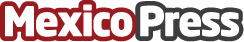 México, uno de los temas principales en el debate Hillary-TrumpSe llevo acabo el primer debate en la ciudad de New York, Estados Unidos, donde los temas principales fueron racismo, afroamericanos, armas y México, en donde cada uno expuso sus puntos principales para cada tema, en donde Trump sigue estando consciente que el muro lo pagara México, y que Estados Unidos no esta teniendo un progreso por las relaciones comercialesDatos de contacto:Nota de prensa publicada en: https://www.mexicopress.com.mx/mexico-uno-de-los-temas-principales-en-el_1 Categorías: Internacional Sociedad http://www.mexicopress.com.mx